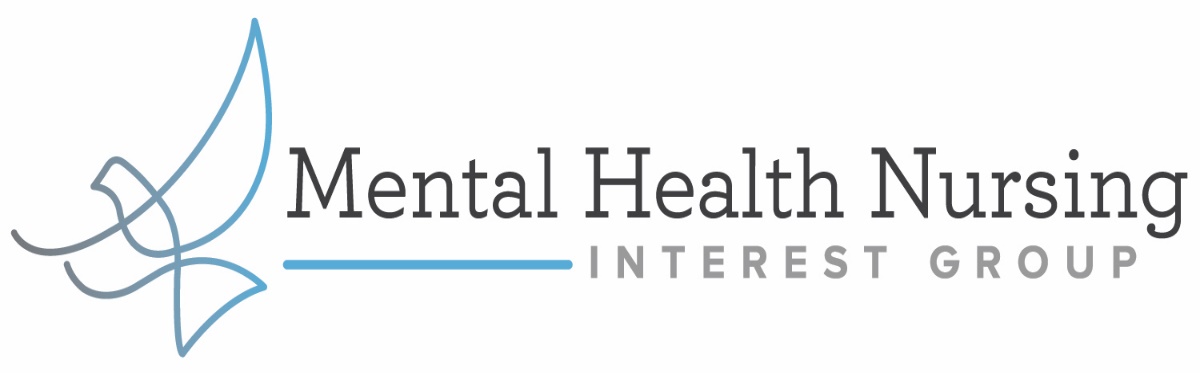 MHNIG Geriatric Addiction Series: Alcohol Use in Older AdultsWith Marilyn White-CampbellPlease join us for the first in a four-part series discussing substance use and older adults. This area of research is notoriously under evaluated, unaddressed and will become much more common as Canada’s population ages. Marylin White Campbell, a leading researcher and clinical specialist in this area, will share her expertise and research on this fascinating topic. Objectives: Discuss the risks of alcohol use in older adults.Use of harm reduction strategies for older adults.Apply the Canadian Guidelines on alcohol use disorder among older adults. Assessments that can be used in a geriatric population. Marilyn White-Campbell is a Clinical Geriatric Addictions Specialist with Baycrest Long Term Care Behavioral Support Outreach teams. 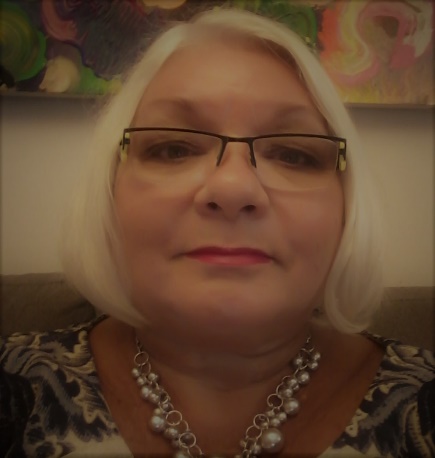 When: April 26, 2021 630 PM Eastern TimeBy Zoom WebinarPlease register here:https://myrnao.ca/civicrm/event/info?reset=1&id=1022****Space is limited so register early****